St Thomas of Canterbury Catholic Primary School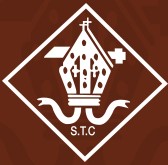 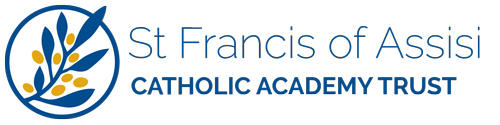 Headteacher: Mrs M Keating        “Learn, Love and Respect Through Jesus”		St Francis of Assisi      CATHOLIC ACADEMY TRUSTFriday 21st April 2023Dear Parents,Welcome back for the Summer Term, I hope you all enjoyed the sunshine over the Easter break. We have a very busy and exciting term ahead of us, especially with our residential trip and the school’s 150th celebrations. Our English topics this term are: Non-Fiction-The World’s Weirdest Sport; Fiction-Ottoline and the Yellow Cat; Poetry-Shape poems; Grammar-The Grand Tour. We will continue with group reading, spellings and handwriting every week.In Maths we will be working on place value, addition, subtraction, multiplication, division, statistics, weight, and coordinates. We will also revise time and fractions. Year 4 will also be working towards the Multiplication Check and will be having weekly timed practices. Our RE focuses will be ‘Celebrating Easter and Pentecost’ and ‘Belonging to the church’. The first topic will be looking at the events occurring around Easter, how we celebrate these and what is meant by Pentecost. ‘Belonging to the church’ looks at the wider Catholic community and our part in it.  We will also be studying the Sikh faith.Our history is all about the Romans. We will learn about the Roman invasion of Britain and the impact it had. We will find out about the resistance by Boudicca as well as looking at Roman artefacts including mosaics-which will form the basis of our art topic. We will also be making and racing chariots as part of our D&TIn geography we will complete our learning on earthquakes and volcanoes then the children will be looking at cities in the Americas. This will include what makes a city, how they develop and comparing city life to different parts of the continents. This is a great opportunity for the children to broaden their geographical knowledge and look at life in different parts of the world. We have a busy term of science, finishing off a growing plants topic and then onto two new topics which are ‘Living things’ and ‘The Big Build’.  Our Living things topic will teach the children to recognise that living things can be grouped in a variety of ways. They will explore and use keys to identify and name a variety of living things. Looking at habitats will also be an important part of this unit and will be a focus of Forest School sessions. ‘The Big Build’ will involve learning about building towers and bridges, starting with constructing tall towers, then exploring bridges, next we will look at animals as builders and finally engage in researching famous engineers and architects and the structures they built. Our Computing units are about creating media and programming. Music lessons have now moved to a Tuesday and will be led by our new music specialist, Mrs Earl.Mrs K Clark will continue to lead French and is planning an exciting Bastille Day celebration for the end of term.In PSHE this term, we will have important topics that cover relationships and changes in our bodies as we grow. There will be a separate letter to summarise this key content. PE will continue to be on a Friday with Mr Fitzgerald and the children will have PE lessons based on Tennis, Rounders and Athletics. The children will also have Forest School on Friday afternoons, so please ensure they have both PE and Forest School kits every Friday. Homework will continue to be set via Seesaw on a Thursday. Our weekly spelling test will be on a Wednesday.As always, should you have any questions or concerns please do not hesitate to contact me. The easiest way to do this is to catch me at the gate, phone the school or via an email to MrsWClark@stcanterbury.herts.sch.uk  Kind regards,Mrs W ClarkSenior TeacherKey DatesKey DatesThursday 4th May Parent Meeting-Lincolnsfield Residential Thursday 18th MayYear 3/4 Ascension Assembly 24th-26th May Lincolnsfield Residential Trip5th -16th MayYear 4 Multiplication Check Testing WindowThursday 29th JuneFirst Holy Communion Liturgy and Tea Party